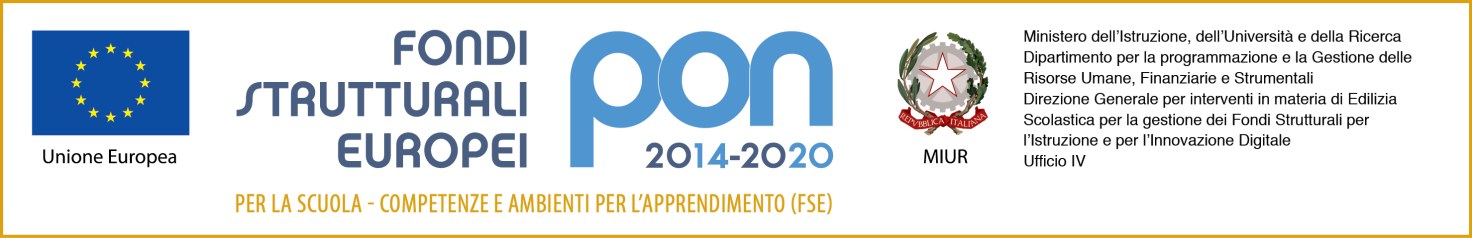 ALLEGATO ADOMANDA  DI  PARTECIPAZIONE  ALLA  SELEZIONE  DI ESPERTO  COLLAUDATORE  Progetto 10.8.6A-FESRPON-CA-2020-900AL DIRIGENTE SCOLASTICOISTITUTO ISTRUZIONE SUPERIORE “GENOVESI-DA VINCI”S A L E R N OIL/LA SOTTOSCRITTO/A_____________________________________________________________NATO/A A_______________________________________________________________________IL ______________________________________________________________________________CODICE FISCALE__________________________________________________________________TITOLO DI STUDIO ________________________________________________________________TELEFONO ______________________________________________________________________E-MAIL _________________________________________________________________________CHIEDE di essere ammess __ alla procedura di valutazione comparativa ai fini dell’incarico di:    □    esperto collaudatore;per il Progetto: Codice Progetto 10.8.6A-FESRPON-CA-2020-900Il/La sottoscritt_   allega  alla  presente:curriculum vitae in formato Europeo A tal fine consapevole delle responsabilità penali e della decadenza da eventuali benefici acquisiti nel caso di dichiarazioni mendaci, dichiara sotto la propria responsabilità di essere in possesso dei seguenti requisiti:di non essere interdetto dai pubblici uffici in base a sentenza passata in giudicato; di non aver riportato condanne penali che implichino l’impossibilità di contrarre con la PA; di essere in regola con gli obblighi di legge in materia fiscale; di essere in possesso dei titoli di studio, professionali e specialistici descritti ed elencati nel curriculum vitae e nello schema riepilogativo/valutativo di seguito riportato; di essere disponibile a svolgere l’incarico secondo il calendario predisposto dalla scuola, assicurando altresì la propria presenza negli incontri propedeutici all’inizio delle attività e nelle manifestazioni conclusive del Progetto; di autorizzare la scuola al trattamento dei dati personali conformemente alla legge 196/2003 (codice in materia di protezione dei dati personali) ed al GDPR;Dichiara inoltre:di essere disponibile alla partecipazione a riunioni programmate dall’Istituzione Scolastica in merito alla realizzazione del progetto;di essere a conoscenza e di accettare senza alcuna condizione quanto riportato nel bando pubblicato da codesto Istituto.Allega alla presente  Curriculum vitae come previsto dal bando, con evidenziati i titoli e le esperienze indicate nella domanda;Copia documento di riconoscimento.Data ______________________Firma_____________________